Муниципальное бюджетное дошкольное образовательное  учреждениедетский сад №17 городского округа Кинешма  (МБДОУ д/с №17)Адрес: 155802, г. Кинешма Ивановской области, пер. Дунаевского, д. 12,тел./факс 8(49331) 3-41-82е-mail: kindetsad17@yandeх.ruв старшей группе – экспериментирование в изодеятельности:«Рисование на воде»	                                         Подготовила:                                                                                                                       Командина Н.И.Конспект занятия в старшей группе – экспериментирование в изодеятельности:«Рисование на воде»Подготовила: Командина Надежда Ивановна- воспитатель МБДОУ детский сад №17 г.о. Кинешма Ивановской области.Интеграция областей: художественно-эстетическое развитие, познавательное развитие, речевое развитие, социально-коммуникативное развитие.Цель: развитие познавательной активности детей путем экспериментирования в изодеятельности.
Задачи:
• Актуализация и систематизация знаний детей о свойствах воды.
• Познакомить детей с техникой рисования на воде.
• Развивать творческие способности, эстетическое восприятие, цветовое сочетание, воображение, фантазию и мелкую моторику пальцев рук.
• Воспитывать, самостоятельность, аккуратность.
Материал:Для опытов: одноразовые стаканчики, вода, , краски, мелкая мозайка.Для рисования: пластиковые тарелки, трубочки с краской, краски, листы акварельной бумаги (вырезанные по размеру тарелок), клей, вилки одноразовые. 
Предварительная работа: актуализация знаний детей о свойствах воды,Ход.Воспитатель: Собрались все дети в круг
Я твой друг, и ты – мой друг.
Крепче за руки возьмёмся,
И друг другу улыбнёмся.Сегодня почтальон принес какое-то странное письмо, вместо адреса отправителя , стоит интересный знак(скрипичный) .Что же это такое? Может вы знаете???, (предположения детей)-подвести детей, что надо включит музыку-)Песня» Я водяной..В: так вот от кого пришло письмо, давайте его прочитаем(Слайд-Водяной)Письмо Водяного Здравствуйте, ребята! Помогите мне, пожалуйста! Я так люблю шлёпать босыми ногами по лужам, купаться, брызгаться. После этого на руках и ногах в солнечных лучах переливаются прозрачные капельки. Только мне непонятно: что такое вода, почему она течет? Воспитатель:  ребята, попробуем ответить на   вопросы Водяного?. Для этого нужно вооружиться вниманием и терпением.. Воспитатель достаёт глобус.) Дети, что это у меня в руках? (глобус). Правильно,  так выглядит наша земля из космоса. Что на глобусе  обозначено  синим цветом? (Вода) Послушайте стихотворение о воде. (его нам прочтёт Вы слыхали о воде?Говорят, она везде!В луже, море, океанеИ водопроводном кране.Как сосулька, замерзает,В лес туманом заползает,На плите у вас кипит,Паром чайника шипит,Растворяет сахар в чае.Мы её не замечаем.Мы привыкли, что водаНаша спутница всегда!Без воды нам не умыться,Не наесться, не напиться.Смею вам я доложить –Без воды нам не прожить!Воспитатель: И, правда, без воды жизнь представить сложно. Воспитатель: Ребята, вы любите экспериментировать? Я предлагаю вам пройти  в лаборатории. Ребята, вот ученые, прежде чем войти в лабораторию, надевают халаты, что бы ни испачкаться. А что нужно нам для того что бы пройти в лабораторию? (фартучки)Воспитатель завязывает фартуки и приглашает войти в лабораторию. Дети рассаживаются по местам.Но сначала повторим правила безопасного поведения при экспериментировании:(слайд с правилами )1.      Не толкать соседа во время работы, громко разговаривать.2.      Сначала подумай, потом сделай.3. Своевременно поддерживать порядок на рабочем столе, подтирай разлившуюся на стол воду.4. Внимательно слушать, 5. Осторожно трогать .6.Нельзя ни чего брать в рот.А сейчас, мы вспомним о свойствах воды .Эксперимент № 1:Воспитатель: Возьмите стакан с водой и налейте ее в другой стакан. Почему вода льется? Вода жидкая или твердая?Вывод детей: вода жидкая – течетЭксперимент № 2:Воспитатель: Для следующего эксперимента нам понадобится стакан с водой и мелкие предметы -мозайка Какой можно сделать вывод из этого эксперимента?Вывод: Вода прозрачная.Эксперимент № 3: Взять стакан с чистой водой и понюхать её.Воспитатель: Имеет ли вода запах? (Нет, вода не имеет запаха.) Значит,  какой вывод мы сделаем из этого эксперимента?Вывод: Вода не имеет запахаЭксперимент № 4: «Вода меняет цвет»Воспитатель: Возьмите кисточки и подкрасьте воду. Почему вода окрасилась в разные цвета? (Дети высказывают свои предположения).Необходимо подвести детей к правильному ответу: вода смешалась с краской и поэтому стала цветной.Вывод: вода бесцветная, но ее можно окрасить в любой цвет.Воспитатель: Теперь мы запомним свойства воды и никогда их не забудем.(слайд со свойствами воды) Ребята, мы с вами хорошо потрудились, все наши ответы мы отошлем Водяному.  а сейчас пришло время отдохнуть(слайд схема  со свойствами воды)Физминутка.Солнце спит, и небо спит, (ладони к левой щеке, к правой щеке)Даже ветер не шумит. (Качаем поднятыми вверх руками)Рано утром солнце встало, (подняли руки вверх, потянулись)Все лучи свои послало. (Качаем поднятыми вверх руками)Вдруг повеял ветерок, (помахали руками вверх-вниз)Небо тучей заволок. (Закрыли руками лицо)И деревья раскачал. (Качание туловища влево - вправо)Дождь по крышам застучал, (прыжки на месте)Барабанит дождь по крышам  (хлопки в ладоши)Капля раз,                                       (прыжок на носочках, руки на поясе.)Капля два.                                       (Прыжок.)Очень медленно сперва.                 (4 прыжка.)А потом, потом, потом                     (8 прыжков.)Все бегом, бегом, бегом.Мы зонты свои раскрыли                 (руки развести в стороны.)От дождя себя укрыли.                   (руки полукругом над головой.)Воспитатель: Мы с вами много узнали о воде. Как вы думаете, можно ли рисовать на воде? (Нет) А почему? Конечно, краски растворяются в воде. Но все же это возможно. Но что для этого нужно? Как вы думаете? Ведь вода жидкая, а нам нужно сделать ее … Какой? (Густой) Вы правы ее нужно загустить. Что бы узнать какой загуститель мы будем использовать в работе, нужно отгадать загадку.
Я предмет ведь очень важный
Чтобы сделать куб бумажный 
Самолет, картонный дом, аппликацию в альбом, 
Ты меня не пожалей.
Я липучий, вязкий...(клей)Да ребята, именно клей поможет нам изменить способность воды растворять краски.Способы рисования на воде – техники эбру. Причем очень древняя техника рисования. Техника эбру пришла к нам из Турции и переводится именно как рисование на воде. Ребята, как называется техника рисования на воде.
Воспитатель: Сейчас мы с вами пройдем в нашу художественную мастерскую и я вас научу рисовать на воде. (Проходят  и садятся за столы с материалом для рисования).На столе у детей разложены предметы: две тарелочки: в одной лежат — цветные трубочки с краской, салфетки,  одноразовая вилка, в другой — на донышке налита водичка, гуашь, клей . одноразовая ложечка.Прежде чем начать рисовать, что нужно сделать? (поиграть с пальчиками, разогреть их)	Пальчиковая гимнасткаСколько птиц к кормушке нашей  
Прилетело, мы расскажем. 
Пять щеглов, пять голубейПосчитайте же скорей1-2-3-4-5-6-7-8-9-10
Воспитатель: А сейчас я вам покажу, как можно рисовать на воде-В емкость наливается раствор-основа, затем краски наносятся вручную «кистями». Художник смешивает цвета, растягивает, закручивает. В результате такого рисования краска на воде тоже приобретает рисунок, подобный мраморному. Вот такой рисунок может получиться. (показ рисунка).
Воспитатель: Давайте попробуем все вместе порисовать на воде. Возьмите баночку с клеем, перелейте его в тарелочку с водой. Теперь возьмите ложечку и тихонечко размешайте. Теперь, когда мы приготовил основу, трубочки с краской и добавляем на нашу основу несколько разноцветных капель. Теперь берем вилочки «расчесываем» краску. А теперь возьмем бумагу(кружок), она лежит у вас на столе, опускаем его в наш волшебный раствор. А теперь будьте внимательны. Как только края листа станут заворачиваться, можно этот лист перевернуть и положить перед собой. (В ходе работы- повторяется последовательность работы:Наливаем в тарелочку немного воды.Добавляем клей и аккуратно размешиваем.
 Капельки краски  добавляем в тарелочку.Кладем лист бумаги шершавой стороной вниз.)Когда края листа бумаги станут подниматься, лист можно перевернуть.)
Дети экспериментируют самостоятельно. Воспитатель проходит по группе и помогает тем, у кого трудности.
Воспитатель: Ребята, посмотрите, какие волшебные картины у нас получились. На что похож рисунок? (Мрамор) .Значит наш узор?( мраморный) А что вы нового узнали? Чем еще мы сегодня занимались на занятии? Как называется техника рисования на воде? Ребята, вам понравилось занятие? Мы сегодня с вами столько всего успели. Мы все молодцы. Давайте все вместе посмотрим на  наши необычные рисунки.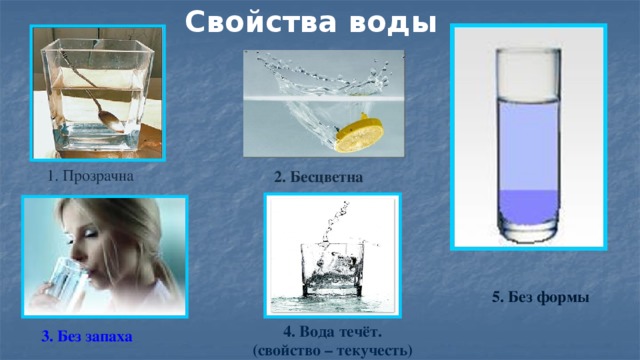 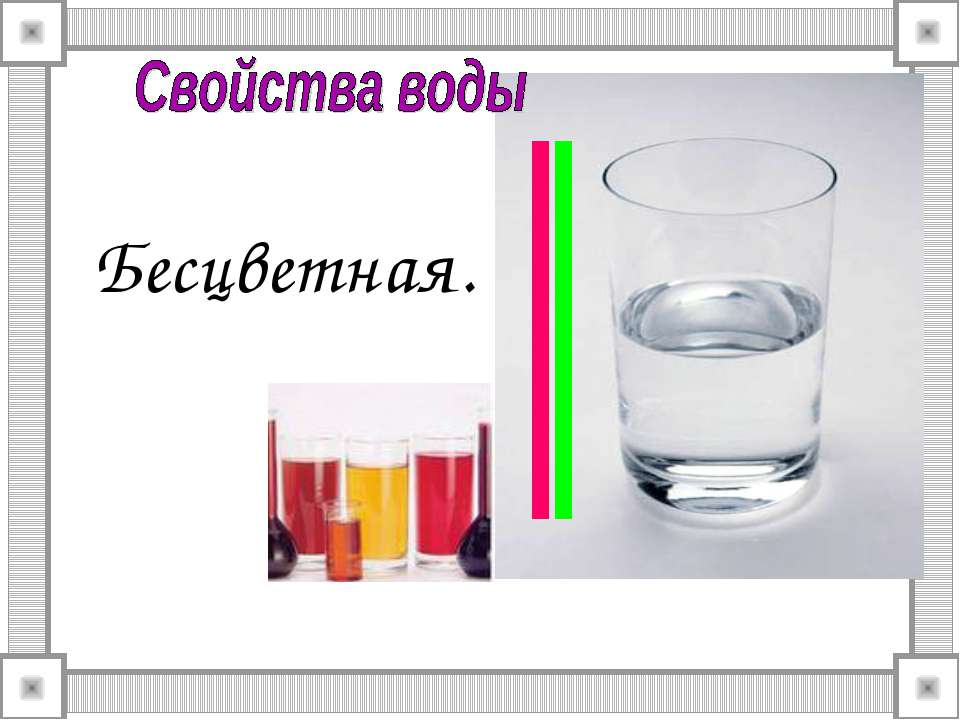 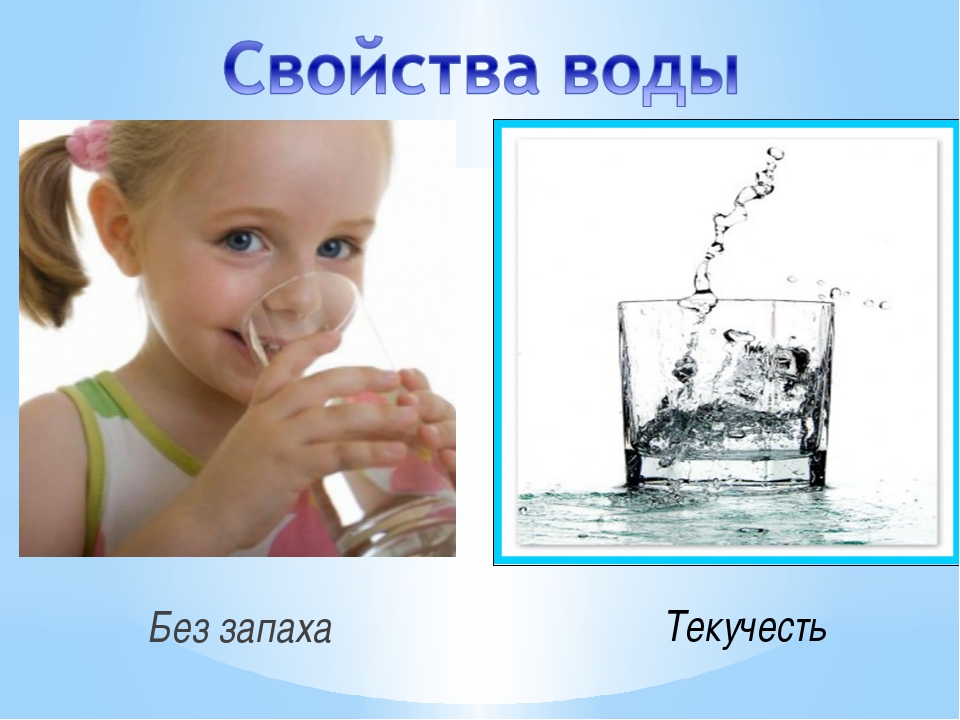 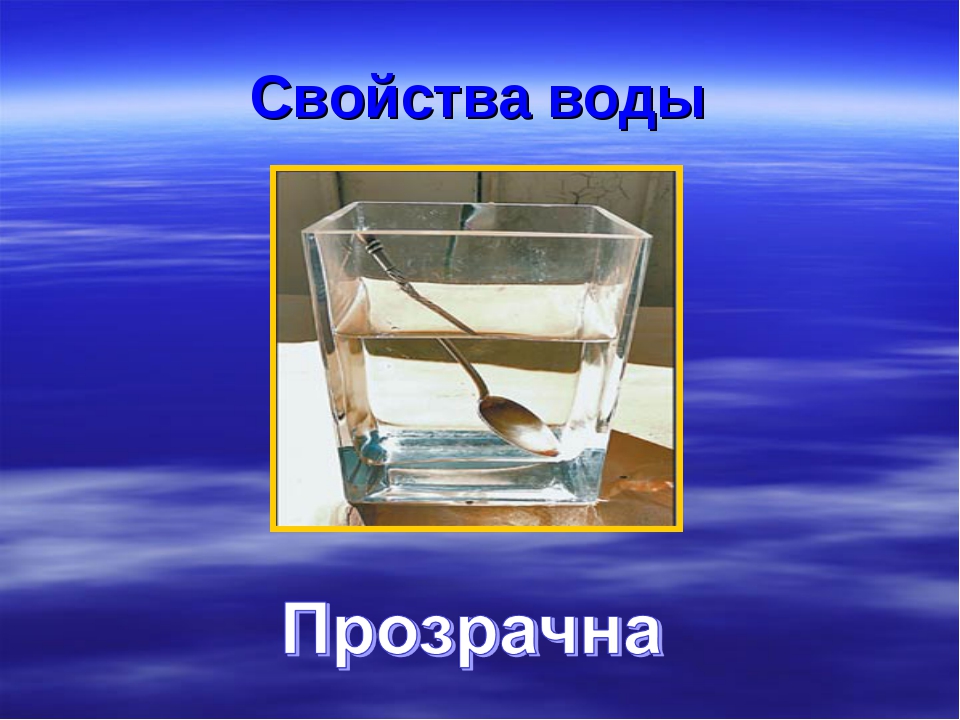 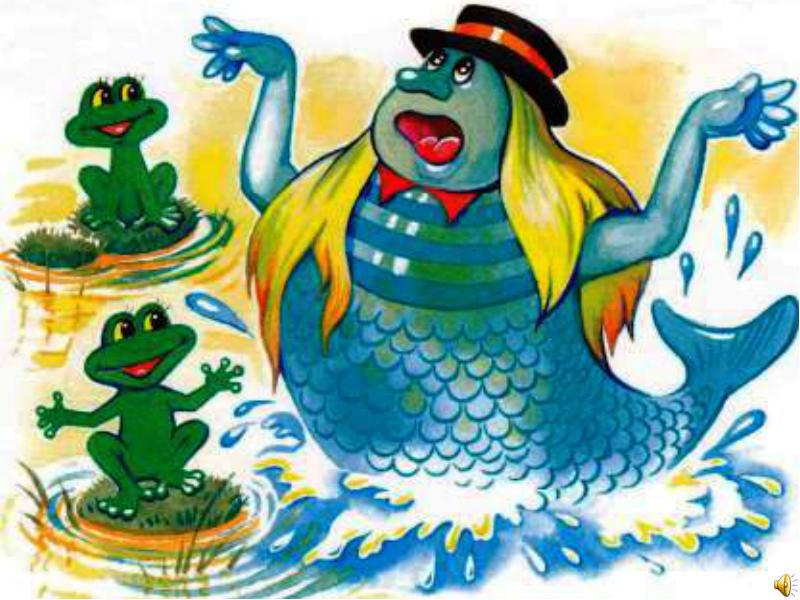 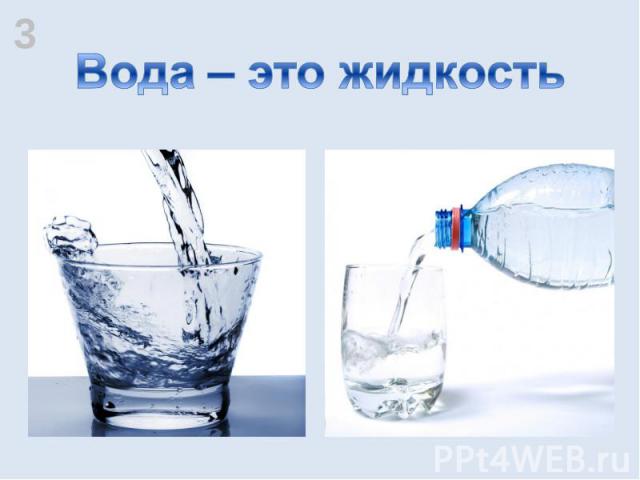 